Toimija täyttää soveltuvin osinIlmoitus elintarviketoiminnasta tai siinä tapahtuvasta toiminnan olennaisesta muuttamisesta on lähetettävä Pohjoisen Keski-Suomen ympäristöpalveluille neljä viikkoa ennen toiminnan aloittamista tai suunniteltua muutosta. Myös toiminnan keskeyttämisestä ja toiminnan lopettamisesta on viivytyksettä ilmoitettava. Ilmoituksesta ei tehdä erillistä päätöstä, mutta ympäristöpalvelut antaa elintarvikealan toimijalle todistuksen ilmoituksen käsittelystä. Ympäristöpalvelut voi pyytää toimijalta muita ilmoituksen käsittelemiseksi tarpeellisia selvityksiä. Ilmoitukseen on liitettävä elintarvikehuoneiston pohjapiirros, josta ilmenevät tilat ja niiden käyttötarkoitus sekä laitteiden ja kalusteiden sijoittelu.Ilmoitus koskee* Elintarvikealan toimijalla on oltava kuvaus omavalvonnasta toimintaan liittyvien riskien hallitsemiseksi. Omavalvonnan riittävyys arvioidaan ensimmäisen tarkastuksen yhteydessä.** Elintarvikealat ovat laatineet toimialalleen hyvän käytännön ohjeita, joita voi käyttää apuna omavalvontaa suunniteltaessa. 
Näitä ohjeita on saatavilla toimialoilta.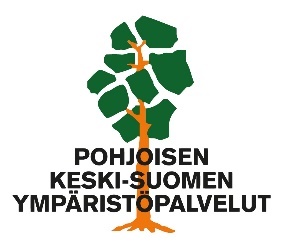 Viranomainen täyttääViranomainen täyttääSaapumispäivämääräDnro toiminnan aloittamista toiminnan lopettamista toiminnan keskeyttämistä toiminnan olennaista muuttamista muuta, mitä?1. ToimijaToimijan nimi (yrityksen nimi)Toimijan nimi (yrityksen nimi)Y-tunnus (tai sen puuttuessa henkilötunnus)Y-tunnus (tai sen puuttuessa henkilötunnus)Y-tunnus (tai sen puuttuessa henkilötunnus)1. Toimija1. ToimijaOsoitePostinumero ja postitoimipaikkaPostinumero ja postitoimipaikkaPostinumero ja postitoimipaikkaKotikunta1. Toimija1. ToimijaYhteyshenkilöPuhelinnumeroPuhelinnumeroSähköpostiosoiteSähköpostiosoite1. Toimija2. LaskutustiedotMaksajan nimiMaksajan nimiKustannuspaikka/Viite2. Laskutustiedot2. LaskutustiedotLaskutusosoiteVerkkolaskutusosoiteVerkkolaskutusosoite2. Laskutustiedot3a. Toimipaikka (toimipaikan nimi
on yleensä markkinointinimi)NimiNimiNimiYhteyshenkilön nimi3a. Toimipaikka (toimipaikan nimi
on yleensä markkinointinimi)3a. Toimipaikka (toimipaikan nimi
on yleensä markkinointinimi)KäyntiosoiteKäyntiosoitePostinumero ja postitoimipaikkaPostinumero ja postitoimipaikka3a. Toimipaikka (toimipaikan nimi
on yleensä markkinointinimi)3a. Toimipaikka (toimipaikan nimi
on yleensä markkinointinimi)PuhelinnumeroPuhelinnumeroSähköpostiosoiteSähköpostiosoite3a. Toimipaikka (toimipaikan nimi
on yleensä markkinointinimi)3a. Toimipaikka (toimipaikan nimi
on yleensä markkinointinimi) Kyseessä on ulkomyyntikohde/liikkuva elintarvikehuoneisto Kyseessä on ulkomyyntikohde/liikkuva elintarvikehuoneisto Kyseessä on ulkomyyntikohde/liikkuva elintarvikehuoneisto Kyseessä on ulkomyyntikohde/liikkuva elintarvikehuoneisto3a. Toimipaikka (toimipaikan nimi
on yleensä markkinointinimi) Kyseessä on virtuaalihuoneisto (huoneisto, jota käytetään elintarvikkeiden myyntiin, välittämiseen tai muuhun elintarviketoimintaan ilman, että elintarvikkeet ovat kyseisessä huoneistossa) Kyseessä on virtuaalihuoneisto (huoneisto, jota käytetään elintarvikkeiden myyntiin, välittämiseen tai muuhun elintarviketoimintaan ilman, että elintarvikkeet ovat kyseisessä huoneistossa) Kyseessä on virtuaalihuoneisto (huoneisto, jota käytetään elintarvikkeiden myyntiin, välittämiseen tai muuhun elintarviketoimintaan ilman, että elintarvikkeet ovat kyseisessä huoneistossa) Kyseessä on virtuaalihuoneisto (huoneisto, jota käytetään elintarvikkeiden myyntiin, välittämiseen tai muuhun elintarviketoimintaan ilman, että elintarvikkeet ovat kyseisessä huoneistossa)3a. Toimipaikka (toimipaikan nimi
on yleensä markkinointinimi) Elintarvikehuoneisto sijaitsee kotona Elintarvikehuoneisto sijaitsee kotona Elintarvikehuoneisto sijaitsee kotona Elintarvikehuoneisto sijaitsee kotona3b. Tarkastusasia-kirjan postitusosoite (Oiva-raportti tai muu tarkastusasiakirja) Toimijan osoite Toimijan osoite Toimijan osoite Toimijan osoite3b. Tarkastusasia-kirjan postitusosoite (Oiva-raportti tai muu tarkastusasiakirja) Toimipaikan osoite Toimipaikan osoite Toimipaikan osoite Toimipaikan osoite3b. Tarkastusasia-kirjan postitusosoite (Oiva-raportti tai muu tarkastusasiakirja) Muu, mikä:4. AjankohtaToiminnan aloittamisajankohta (pvm):4. AjankohtaToiminnan keskeyttämisen ajankohta (pvm – pvm):      -      4. AjankohtaToiminnan lopettamisen ajankohta (pvm):4. AjankohtaToiminnan olennaisen muuttamisen arvioitu ajankohta (pvm):4. AjankohtaKuvaus toiminnan olennaisesta muuttamisestaKuvaus toiminnan olennaisesta muuttamisesta4. Ajankohta5. Tieto kohteen rakennusvalvon-
nallisesta käyttö-
tarkoituksestaTilan rakennusvalvonnallinen käyttötarkoitus5. Tieto kohteen rakennusvalvon-
nallisesta käyttö-
tarkoituksesta6. Kuvaus omavalvonnasta* Kuvaus omavalvonnasta on laadittu Kuvaus omavalvonnasta on laadittu Kuvaus omavalvonnasta on laadittu6. Kuvaus omavalvonnasta* Kuvaus omavalvonnasta laaditaan (pvm):mennessä6. Kuvaus omavalvonnasta* Omavalvonnassa on käytetty toimialan laatimaa hyvän käytännön ohjetta **, mitä? Omavalvonnassa on käytetty toimialan laatimaa hyvän käytännön ohjetta **, mitä? Omavalvonnassa on käytetty toimialan laatimaa hyvän käytännön ohjetta **, mitä?6. Kuvaus omavalvonnasta*7a. ToimintaEnsisijainen toimintatyyppi 
Valitse vain yksi ensisijainen toimintatyyppi.Ensisijainen toimintatyyppi 
Valitse vain yksi ensisijainen toimintatyyppi.Muu kuin ensisijainen toimintatyyppi
Valitse samassa toimipaikassa harjoitettavat muut toimintatyypit. Voidaan valita useita vaihtoehtoja.Muu kuin ensisijainen toimintatyyppi
Valitse samassa toimipaikassa harjoitettavat muut toimintatyypit. Voidaan valita useita vaihtoehtoja.Muu kuin ensisijainen toimintatyyppi
Valitse samassa toimipaikassa harjoitettavat muut toimintatyypit. Voidaan valita useita vaihtoehtoja.7a. Toiminta Elintarvikkeiden myynti Elintarvikkeiden myynti Elintarvikkeiden myynti Elintarvikkeiden myynti Elintarvikkeiden myynti7a. Toiminta Elintarvikkeiden tarjoilu Elintarvikkeiden tarjoilu Elintarvikkeiden tarjoilu Elintarvikkeiden tarjoilu Elintarvikkeiden tarjoilu7a. Toiminta Vilja-kasvisala Vilja-kasvisala Vilja-kasvisala Vilja-kasvisala Vilja-kasvisala7a. Toiminta Muiden elintarvikkeiden valmistus Muiden elintarvikkeiden valmistus Muiden elintarvikkeiden valmistus Muiden elintarvikkeiden valmistus Muiden elintarvikkeiden valmistus7a. Toiminta Elintarvikkeiden varastointi, pakastaminen ja pakkaaminen Elintarvikkeiden varastointi, pakastaminen ja pakkaaminen Elintarvikkeiden varastointi, pakastaminen ja pakkaaminen Elintarvikkeiden varastointi, pakastaminen ja pakkaaminen Elintarvikkeiden varastointi, pakastaminen ja pakkaaminen7a. Toiminta Elintarvikkeiden kuljetukset Elintarvikkeiden kuljetukset Elintarvikkeiden kuljetukset Elintarvikkeiden kuljetukset Elintarvikkeiden kuljetukset7a. Toiminta Vienti ja tuonti Vienti ja tuonti Vienti ja tuonti Vienti ja tuonti Vienti ja tuonti7a. Toiminta Muu, mikä? Muu, mikä? Muu, mikä?7a. ToimintaKuvaus toiminnasta (tai toiminnan muuttumisesta)Kuvaus toiminnasta (tai toiminnan muuttumisesta)Kuvaus toiminnasta (tai toiminnan muuttumisesta)Kuvaus toiminnasta (tai toiminnan muuttumisesta)Kuvaus toiminnasta (tai toiminnan muuttumisesta)7a. Toiminta7b. Lisätietoja toiminnastaMerkitse alla oleviin taulukoihin rasti jokaisen samassa toimipaikassa harjoitettavan toiminnan kohdalle ja täytä elintarvikehuoneiston toiminnan laajuutta kuvaavat tiedot, esim. pinta-ala, asiakaspaikkamäärät ja ruoka-annosmäärät.Merkitse alla oleviin taulukoihin rasti jokaisen samassa toimipaikassa harjoitettavan toiminnan kohdalle ja täytä elintarvikehuoneiston toiminnan laajuutta kuvaavat tiedot, esim. pinta-ala, asiakaspaikkamäärät ja ruoka-annosmäärät.Merkitse alla oleviin taulukoihin rasti jokaisen samassa toimipaikassa harjoitettavan toiminnan kohdalle ja täytä elintarvikehuoneiston toiminnan laajuutta kuvaavat tiedot, esim. pinta-ala, asiakaspaikkamäärät ja ruoka-annosmäärät.Merkitse alla oleviin taulukoihin rasti jokaisen samassa toimipaikassa harjoitettavan toiminnan kohdalle ja täytä elintarvikehuoneiston toiminnan laajuutta kuvaavat tiedot, esim. pinta-ala, asiakaspaikkamäärät ja ruoka-annosmäärät.Merkitse alla oleviin taulukoihin rasti jokaisen samassa toimipaikassa harjoitettavan toiminnan kohdalle ja täytä elintarvikehuoneiston toiminnan laajuutta kuvaavat tiedot, esim. pinta-ala, asiakaspaikkamäärät ja ruoka-annosmäärät.7c. Elintarvikkeiden myynti (myös liikkuvat huoneistot) Vähittäismyynti (myymälä, kioski, torimyyjät, yms.) Vähittäismyynti (myymälä, kioski, torimyyjät, yms.) Vähittäismyynti (myymälä, kioski, torimyyjät, yms.)Elintarvikkeiden myyntipinta-ala (m2):Elintarvikkeiden myyntipinta-ala (m2):7c. Elintarvikkeiden myynti (myös liikkuvat huoneistot) Tukkumyynti Tukkumyynti Tukkumyynti7c. Elintarvikkeiden myynti (myös liikkuvat huoneistot)Myytävät elintarvikkeetMyytävät elintarvikkeetMyytävät elintarvikkeetMyytävät elintarvikkeetMyytävät elintarvikkeet7c. Elintarvikkeiden myynti (myös liikkuvat huoneistot) Teollisesti pakattuja ei-helposti pilaantuvia elintarvikkeita Teollisesti pakattuja ei-helposti pilaantuvia elintarvikkeita Teollisesti pakattuja ei-helposti pilaantuvia elintarvikkeita Teollisesti pakattuja ei-helposti pilaantuvia elintarvikkeita Teollisesti pakattuja ei-helposti pilaantuvia elintarvikkeita7c. Elintarvikkeiden myynti (myös liikkuvat huoneistot) Teollisesti pakattuja helposti pilaantuvia elintarvikkeita Teollisesti pakattuja helposti pilaantuvia elintarvikkeita Teollisesti pakattuja helposti pilaantuvia elintarvikkeita Teollisesti pakattuja helposti pilaantuvia elintarvikkeita Teollisesti pakattuja helposti pilaantuvia elintarvikkeita7c. Elintarvikkeiden myynti (myös liikkuvat huoneistot) Myydään pakkaamattomia elintarvikkeita, esim. jäätelökioski Myydään pakkaamattomia elintarvikkeita, esim. jäätelökioski Myydään pakkaamattomia elintarvikkeita, esim. jäätelökioski Myydään pakkaamattomia elintarvikkeita, esim. jäätelökioski Myydään pakkaamattomia elintarvikkeita, esim. jäätelökioski7c. Elintarvikkeiden myynti (myös liikkuvat huoneistot) Käsitellään helposti pilaantuvia elintarvikkeita, esim. palvelumyynti Käsitellään helposti pilaantuvia elintarvikkeita, esim. palvelumyynti Käsitellään helposti pilaantuvia elintarvikkeita, esim. palvelumyynti Käsitellään helposti pilaantuvia elintarvikkeita, esim. palvelumyynti Käsitellään helposti pilaantuvia elintarvikkeita, esim. palvelumyynti7d. Elintarvikkeiden tarjoilu (myös liikkuvat huoneistot) Ravintolatoiminta (ml. pizzeriat) Ravintolatoiminta (ml. pizzeriat) Ravintolatoiminta (ml. pizzeriat) Ravintolatoiminta (ml. pizzeriat) Ravintolatoiminta (ml. pizzeriat)Asiakaspaikkojen määrä:Asiakaspaikkojen määrä:Asiakaspaikkojen määrä:7d. Elintarvikkeiden tarjoilu (myös liikkuvat huoneistot) Grilli- tai pikaruokatoiminta Grilli- tai pikaruokatoiminta Grilli- tai pikaruokatoiminta Grilli- tai pikaruokatoiminta Grilli- tai pikaruokatoimintaSisätilatSisätilat7d. Elintarvikkeiden tarjoilu (myös liikkuvat huoneistot) Kahvilatoiminta Kahvilatoiminta Kahvilatoiminta Kahvilatoiminta KahvilatoimintaUlkotarjoilualueUlkotarjoilualue7d. Elintarvikkeiden tarjoilu (myös liikkuvat huoneistot) Pubitoiminta, vain juomatarjoilua tai vähäistä elintarvikkeiden tarjoilua (esim. sipsit ja pähkinät) Pubitoiminta, vain juomatarjoilua tai vähäistä elintarvikkeiden tarjoilua (esim. sipsit ja pähkinät) Pubitoiminta, vain juomatarjoilua tai vähäistä elintarvikkeiden tarjoilua (esim. sipsit ja pähkinät) Pubitoiminta, vain juomatarjoilua tai vähäistä elintarvikkeiden tarjoilua (esim. sipsit ja pähkinät) Pubitoiminta, vain juomatarjoilua tai vähäistä elintarvikkeiden tarjoilua (esim. sipsit ja pähkinät)7d. Elintarvikkeiden tarjoilu (myös liikkuvat huoneistot)Ruoka-annosten lukumäärä/vuorokausi:Ruoka-annosten lukumäärä/vuorokausi:Ruoka-annosten lukumäärä/vuorokausi:7d. Elintarvikkeiden tarjoilu (myös liikkuvat huoneistot)Elintarviketoimintaan liittyvä pinta-ala (m2):Elintarviketoimintaan liittyvä pinta-ala (m2):Elintarviketoimintaan liittyvä pinta-ala (m2):7e. Suurtaloudet, laitoskeittiöt Laitoskeittiötoiminta (koulut, päiväkodit, sairaalat, henkilöstöravintolat, ei toimita ruokaa muualle) Laitoskeittiötoiminta (koulut, päiväkodit, sairaalat, henkilöstöravintolat, ei toimita ruokaa muualle) Laitoskeittiötoiminta (koulut, päiväkodit, sairaalat, henkilöstöravintolat, ei toimita ruokaa muualle) Laitoskeittiötoiminta (koulut, päiväkodit, sairaalat, henkilöstöravintolat, ei toimita ruokaa muualle) Laitoskeittiötoiminta (koulut, päiväkodit, sairaalat, henkilöstöravintolat, ei toimita ruokaa muualle) Laitoskeittiötoiminta (koulut, päiväkodit, sairaalat, henkilöstöravintolat, ei toimita ruokaa muualle) Laitoskeittiötoiminta (koulut, päiväkodit, sairaalat, henkilöstöravintolat, ei toimita ruokaa muualle) Laitoskeittiötoiminta (koulut, päiväkodit, sairaalat, henkilöstöravintolat, ei toimita ruokaa muualle)7e. Suurtaloudet, laitoskeittiöt Vain pitopalvelua (ei annosten lukumäärää) Vain pitopalvelua (ei annosten lukumäärää) Vain pitopalvelua (ei annosten lukumäärää) Vain pitopalvelua (ei annosten lukumäärää) Vain pitopalvelua (ei annosten lukumäärää) Vain pitopalvelua (ei annosten lukumäärää) Vain pitopalvelua (ei annosten lukumäärää) Vain pitopalvelua (ei annosten lukumäärää)7e. Suurtaloudet, laitoskeittiöt Keskuskeittiötoiminta (toimittaa pääosin muualle ruokaa) Keskuskeittiötoiminta (toimittaa pääosin muualle ruokaa) Keskuskeittiötoiminta (toimittaa pääosin muualle ruokaa) Keskuskeittiötoiminta (toimittaa pääosin muualle ruokaa) Keskuskeittiötoiminta (toimittaa pääosin muualle ruokaa) Keskuskeittiötoiminta (toimittaa pääosin muualle ruokaa) Keskuskeittiötoiminta (toimittaa pääosin muualle ruokaa) Keskuskeittiötoiminta (toimittaa pääosin muualle ruokaa)7e. Suurtaloudet, laitoskeittiöt Tarjoilukeittiötoiminta (ei ruoanvalmistusta, voi olla vähäistä välipalojen tai jälkiruokien valmistusta) Tarjoilukeittiötoiminta (ei ruoanvalmistusta, voi olla vähäistä välipalojen tai jälkiruokien valmistusta) Tarjoilukeittiötoiminta (ei ruoanvalmistusta, voi olla vähäistä välipalojen tai jälkiruokien valmistusta) Tarjoilukeittiötoiminta (ei ruoanvalmistusta, voi olla vähäistä välipalojen tai jälkiruokien valmistusta) Tarjoilukeittiötoiminta (ei ruoanvalmistusta, voi olla vähäistä välipalojen tai jälkiruokien valmistusta) Tarjoilukeittiötoiminta (ei ruoanvalmistusta, voi olla vähäistä välipalojen tai jälkiruokien valmistusta) Tarjoilukeittiötoiminta (ei ruoanvalmistusta, voi olla vähäistä välipalojen tai jälkiruokien valmistusta) Tarjoilukeittiötoiminta (ei ruoanvalmistusta, voi olla vähäistä välipalojen tai jälkiruokien valmistusta)7e. Suurtaloudet, laitoskeittiötKeskimääräinen annosten lukumäärä/vuorokausiKeskimääräinen annosten lukumäärä/vuorokausiKeskimääräinen annosten lukumäärä/vuorokausiKeskimääräinen annosten lukumäärä/vuorokausi7e. Suurtaloudet, laitoskeittiötElintarviketoimintaan liittyvä pinta-ala (m2)Elintarviketoimintaan liittyvä pinta-ala (m2)Elintarviketoimintaan liittyvä pinta-ala (m2)Elintarviketoimintaan liittyvä pinta-ala (m2)7e. Suurtaloudet, laitoskeittiötAsiakaspaikkojen määrä:sisätilatulkotarjoilualueulkotarjoilualue7f. Vilja-kasvisala Myllytoiminta Myllytoiminta Myllytoiminta Myllytoiminta Myllytoiminta Myllytoiminta Myllytoiminta Myllytoiminta7f. Vilja-kasvisala Helposti pilaantuvien leipomotuotteiden valmistus Helposti pilaantuvien leipomotuotteiden valmistus Helposti pilaantuvien leipomotuotteiden valmistus Helposti pilaantuvien leipomotuotteiden valmistus Helposti pilaantuvien leipomotuotteiden valmistus Helposti pilaantuvien leipomotuotteiden valmistus Helposti pilaantuvien leipomotuotteiden valmistus Helposti pilaantuvien leipomotuotteiden valmistus7f. Vilja-kasvisala Ruoka- ja kahvileipien valmistus Ruoka- ja kahvileipien valmistus Ruoka- ja kahvileipien valmistus Ruoka- ja kahvileipien valmistus Ruoka- ja kahvileipien valmistus Ruoka- ja kahvileipien valmistus Ruoka- ja kahvileipien valmistus Ruoka- ja kahvileipien valmistus7f. Vilja-kasvisala Muiden viljatuotteiden valmistus (ml. mallastuotanto, esim. kaurapohjaiset maito- ja kermatuotteet) Muiden viljatuotteiden valmistus (ml. mallastuotanto, esim. kaurapohjaiset maito- ja kermatuotteet) Muiden viljatuotteiden valmistus (ml. mallastuotanto, esim. kaurapohjaiset maito- ja kermatuotteet) Muiden viljatuotteiden valmistus (ml. mallastuotanto, esim. kaurapohjaiset maito- ja kermatuotteet) Muiden viljatuotteiden valmistus (ml. mallastuotanto, esim. kaurapohjaiset maito- ja kermatuotteet) Muiden viljatuotteiden valmistus (ml. mallastuotanto, esim. kaurapohjaiset maito- ja kermatuotteet) Muiden viljatuotteiden valmistus (ml. mallastuotanto, esim. kaurapohjaiset maito- ja kermatuotteet) Muiden viljatuotteiden valmistus (ml. mallastuotanto, esim. kaurapohjaiset maito- ja kermatuotteet)7f. Vilja-kasvisala Kasvis-, marja- ja hedelmätuotteiden valmistus Kasvis-, marja- ja hedelmätuotteiden valmistus Kasvis-, marja- ja hedelmätuotteiden valmistus Kasvis-, marja- ja hedelmätuotteiden valmistus Kasvis-, marja- ja hedelmätuotteiden valmistus Kasvis-, marja- ja hedelmätuotteiden valmistus Kasvis-, marja- ja hedelmätuotteiden valmistus Kasvis-, marja- ja hedelmätuotteiden valmistus7f. Vilja-kasvisala Pakkaamotoiminta Pakkaamotoiminta Pakkaamotoiminta Pakkaamotoiminta Pakkaamotoiminta Pakkaamotoiminta Pakkaamotoiminta Pakkaamotoiminta7f. Vilja-kasvisalaValmistettavat tuotteetValmistettavat tuotteetValmistettavat tuotteetValmistettavat tuotteetValmistettavat tuotteetValmistettavat tuotteetValmistettavat tuotteetValmistettavat tuotteet7f. Vilja-kasvisala7f. Vilja-kasvisalaArvio tuotantomäärästä kg/vuosi:Arvio tuotantomäärästä kg/vuosi:Arvio tuotantomäärästä kg/vuosi:7f. Vilja-kasvisalaElintarviketoimintaan liittyvä pinta-ala (m2):Elintarviketoimintaan liittyvä pinta-ala (m2):Elintarviketoimintaan liittyvä pinta-ala (m2):7g. Muiden elintarvikkeiden valmistus (muut kuin maito-, liha-, kala-, muna- tai vilja- ja kasvisala) Yhdistelmätuotteiden valmistus (tuote, joka sisältää jalostettuja eläin- ja kasvisperäisiä elintarvikkeita, esim. pizza, valmisateria) Yhdistelmätuotteiden valmistus (tuote, joka sisältää jalostettuja eläin- ja kasvisperäisiä elintarvikkeita, esim. pizza, valmisateria) Yhdistelmätuotteiden valmistus (tuote, joka sisältää jalostettuja eläin- ja kasvisperäisiä elintarvikkeita, esim. pizza, valmisateria) Yhdistelmätuotteiden valmistus (tuote, joka sisältää jalostettuja eläin- ja kasvisperäisiä elintarvikkeita, esim. pizza, valmisateria) Yhdistelmätuotteiden valmistus (tuote, joka sisältää jalostettuja eläin- ja kasvisperäisiä elintarvikkeita, esim. pizza, valmisateria) Yhdistelmätuotteiden valmistus (tuote, joka sisältää jalostettuja eläin- ja kasvisperäisiä elintarvikkeita, esim. pizza, valmisateria) Yhdistelmätuotteiden valmistus (tuote, joka sisältää jalostettuja eläin- ja kasvisperäisiä elintarvikkeita, esim. pizza, valmisateria) Yhdistelmätuotteiden valmistus (tuote, joka sisältää jalostettuja eläin- ja kasvisperäisiä elintarvikkeita, esim. pizza, valmisateria)7g. Muiden elintarvikkeiden valmistus (muut kuin maito-, liha-, kala-, muna- tai vilja- ja kasvisala) Makeisten valmistus Makeisten valmistus Makeisten valmistus Makeisten valmistus Makeisten valmistus Makeisten valmistus Makeisten valmistus Makeisten valmistus7g. Muiden elintarvikkeiden valmistus (muut kuin maito-, liha-, kala-, muna- tai vilja- ja kasvisala) Juomien valmistus Juomien valmistus Juomien valmistus Juomien valmistus Juomien valmistus Juomien valmistus Juomien valmistus Juomien valmistus7g. Muiden elintarvikkeiden valmistus (muut kuin maito-, liha-, kala-, muna- tai vilja- ja kasvisala) Muu valmistus (esim. kahvinpaahto, hunajapakkaamotoiminta, hiivantuotanto, hyönteistuotteiden, lisäaineiden, aromien, entsyymien, ravintolisien ja erityisille ryhmille tarkoitettujen elintarvikkeiden valmistus, muut toiminnat, jotka eivät kuulu mihinkään muuhun elintarvikkeiden valmistuksen toimintatyyppeihin): Muu valmistus (esim. kahvinpaahto, hunajapakkaamotoiminta, hiivantuotanto, hyönteistuotteiden, lisäaineiden, aromien, entsyymien, ravintolisien ja erityisille ryhmille tarkoitettujen elintarvikkeiden valmistus, muut toiminnat, jotka eivät kuulu mihinkään muuhun elintarvikkeiden valmistuksen toimintatyyppeihin): Muu valmistus (esim. kahvinpaahto, hunajapakkaamotoiminta, hiivantuotanto, hyönteistuotteiden, lisäaineiden, aromien, entsyymien, ravintolisien ja erityisille ryhmille tarkoitettujen elintarvikkeiden valmistus, muut toiminnat, jotka eivät kuulu mihinkään muuhun elintarvikkeiden valmistuksen toimintatyyppeihin): Muu valmistus (esim. kahvinpaahto, hunajapakkaamotoiminta, hiivantuotanto, hyönteistuotteiden, lisäaineiden, aromien, entsyymien, ravintolisien ja erityisille ryhmille tarkoitettujen elintarvikkeiden valmistus, muut toiminnat, jotka eivät kuulu mihinkään muuhun elintarvikkeiden valmistuksen toimintatyyppeihin): Muu valmistus (esim. kahvinpaahto, hunajapakkaamotoiminta, hiivantuotanto, hyönteistuotteiden, lisäaineiden, aromien, entsyymien, ravintolisien ja erityisille ryhmille tarkoitettujen elintarvikkeiden valmistus, muut toiminnat, jotka eivät kuulu mihinkään muuhun elintarvikkeiden valmistuksen toimintatyyppeihin): Muu valmistus (esim. kahvinpaahto, hunajapakkaamotoiminta, hiivantuotanto, hyönteistuotteiden, lisäaineiden, aromien, entsyymien, ravintolisien ja erityisille ryhmille tarkoitettujen elintarvikkeiden valmistus, muut toiminnat, jotka eivät kuulu mihinkään muuhun elintarvikkeiden valmistuksen toimintatyyppeihin): Muu valmistus (esim. kahvinpaahto, hunajapakkaamotoiminta, hiivantuotanto, hyönteistuotteiden, lisäaineiden, aromien, entsyymien, ravintolisien ja erityisille ryhmille tarkoitettujen elintarvikkeiden valmistus, muut toiminnat, jotka eivät kuulu mihinkään muuhun elintarvikkeiden valmistuksen toimintatyyppeihin): Muu valmistus (esim. kahvinpaahto, hunajapakkaamotoiminta, hiivantuotanto, hyönteistuotteiden, lisäaineiden, aromien, entsyymien, ravintolisien ja erityisille ryhmille tarkoitettujen elintarvikkeiden valmistus, muut toiminnat, jotka eivät kuulu mihinkään muuhun elintarvikkeiden valmistuksen toimintatyyppeihin):7g. Muiden elintarvikkeiden valmistus (muut kuin maito-, liha-, kala-, muna- tai vilja- ja kasvisala)7g. Muiden elintarvikkeiden valmistus (muut kuin maito-, liha-, kala-, muna- tai vilja- ja kasvisala)Valmistettavat tuotteetValmistettavat tuotteetValmistettavat tuotteetValmistettavat tuotteetValmistettavat tuotteetValmistettavat tuotteetValmistettavat tuotteetValmistettavat tuotteet7g. Muiden elintarvikkeiden valmistus (muut kuin maito-, liha-, kala-, muna- tai vilja- ja kasvisala)7g. Muiden elintarvikkeiden valmistus (muut kuin maito-, liha-, kala-, muna- tai vilja- ja kasvisala)Arvio tuotantomäärästä kg/vuosi:Arvio tuotantomäärästä kg/vuosi:Arvio tuotantomäärästä kg/vuosi:7g. Muiden elintarvikkeiden valmistus (muut kuin maito-, liha-, kala-, muna- tai vilja- ja kasvisala)Elintarviketoimintaan liittyvä pinta-ala (m2):Elintarviketoimintaan liittyvä pinta-ala (m2):Elintarviketoimintaan liittyvä pinta-ala (m2):7h. Elintarvikkeiden varastointi, pakastaminen ja pakkaaminen Eläinperäisten elintarvikkeiden varastointi (lyhytaikaisesti tai huoneenlämmössä säilytettävät) Eläinperäisten elintarvikkeiden varastointi (lyhytaikaisesti tai huoneenlämmössä säilytettävät) Eläinperäisten elintarvikkeiden varastointi (lyhytaikaisesti tai huoneenlämmössä säilytettävät) Eläinperäisten elintarvikkeiden varastointi (lyhytaikaisesti tai huoneenlämmössä säilytettävät) Eläinperäisten elintarvikkeiden varastointi (lyhytaikaisesti tai huoneenlämmössä säilytettävät) Eläinperäisten elintarvikkeiden varastointi (lyhytaikaisesti tai huoneenlämmössä säilytettävät) Eläinperäisten elintarvikkeiden varastointi (lyhytaikaisesti tai huoneenlämmössä säilytettävät) Eläinperäisten elintarvikkeiden varastointi (lyhytaikaisesti tai huoneenlämmössä säilytettävät) Eläinperäisten elintarvikkeiden varastointi (lyhytaikaisesti tai huoneenlämmössä säilytettävät) Eläinperäisten elintarvikkeiden varastointi (lyhytaikaisesti tai huoneenlämmössä säilytettävät)7h. Elintarvikkeiden varastointi, pakastaminen ja pakkaaminen Elintarvikkeiden pakastaminen Elintarvikkeiden pakastaminen Elintarvikkeiden pakastaminen Elintarvikkeiden pakastaminen Elintarvikkeiden pakastaminen Elintarvikkeiden pakastaminen Elintarvikkeiden pakastaminen Elintarvikkeiden pakastaminen Elintarvikkeiden pakastaminen Elintarvikkeiden pakastaminen7h. Elintarvikkeiden varastointi, pakastaminen ja pakkaaminen Elintarvikkeiden pakkaaminen Elintarvikkeiden pakkaaminen Elintarvikkeiden pakkaaminen Elintarvikkeiden pakkaaminen Elintarvikkeiden pakkaaminen Elintarvikkeiden pakkaaminen Elintarvikkeiden pakkaaminen Elintarvikkeiden pakkaaminen Elintarvikkeiden pakkaaminen Elintarvikkeiden pakkaaminen7h. Elintarvikkeiden varastointi, pakastaminen ja pakkaaminen Muu elintarvikkeiden varastointi Muu elintarvikkeiden varastointi Muu elintarvikkeiden varastointi Muu elintarvikkeiden varastointi Muu elintarvikkeiden varastointi Muu elintarvikkeiden varastointi Muu elintarvikkeiden varastointi Muu elintarvikkeiden varastointi Muu elintarvikkeiden varastointi Muu elintarvikkeiden varastointi7h. Elintarvikkeiden varastointi, pakastaminen ja pakkaaminenVarastomuoto:Varastomuoto:Varastomuoto:Varastomuoto:Varastomuoto:Varastomuoto:Varastomuoto:Varastomuoto:Varastomuoto:Varastomuoto:7h. Elintarvikkeiden varastointi, pakastaminen ja pakkaaminen Pakkasvarastointi Pakkasvarastointi Jäähdytetty varastointi Jäähdytetty varastointi Jäähdytetty varastointi Jäähdytetty varastointi Jäähdytetty varastointi Jäähdyttämätön varastointi Jäähdyttämätön varastointi Jäähdyttämätön varastointi7h. Elintarvikkeiden varastointi, pakastaminen ja pakkaaminenElintarvikkeiden varastointipinta-ala (m2):Elintarvikkeiden varastointipinta-ala (m2):Elintarvikkeiden varastointipinta-ala (m2):7i. Ammattimainen elintarvikkeiden kuljetusKuljetustyyppiKuljetustyyppiKuljetustyyppiKuljetustyyppiKuljetustyyppiKuljetustyyppiKuljetustyyppiKuljetustyyppiKuljetustyyppiKuljetustyyppi7i. Ammattimainen elintarvikkeiden kuljetus Elintarvikkeiden kuljetus, ei lämpötilavaatimusta Elintarvikkeiden kuljetus, ei lämpötilavaatimusta Elintarvikkeiden kuljetus, ei lämpötilavaatimusta Elintarvikkeiden kuljetus, ei lämpötilavaatimusta Elintarvikkeiden kuljetus, ei lämpötilavaatimusta Elintarvikkeiden kuljetus, ei lämpötilavaatimusta Elintarvikkeiden kuljetus, ei lämpötilavaatimusta Elintarvikkeiden kuljetus, ei lämpötilavaatimusta Elintarvikkeiden kuljetus, ei lämpötilavaatimusta Elintarvikkeiden kuljetus, ei lämpötilavaatimusta7i. Ammattimainen elintarvikkeiden kuljetus Elintarvikkeiden pakastekuljetus Elintarvikkeiden pakastekuljetus Elintarvikkeiden pakastekuljetus Elintarvikkeiden pakastekuljetus Elintarvikkeiden pakastekuljetus Elintarvikkeiden pakastekuljetus Elintarvikkeiden pakastekuljetus Elintarvikkeiden pakastekuljetus Elintarvikkeiden pakastekuljetus Elintarvikkeiden pakastekuljetus7i. Ammattimainen elintarvikkeiden kuljetus Elintarvikkeiden kuljetus jäähdytettynä Elintarvikkeiden kuljetus jäähdytettynä Elintarvikkeiden kuljetus jäähdytettynä Elintarvikkeiden kuljetus jäähdytettynä Elintarvikkeiden kuljetus jäähdytettynä Elintarvikkeiden kuljetus jäähdytettynä Elintarvikkeiden kuljetus jäähdytettynä Elintarvikkeiden kuljetus jäähdytettynä Elintarvikkeiden kuljetus jäähdytettynä Elintarvikkeiden kuljetus jäähdytettynä7i. Ammattimainen elintarvikkeiden kuljetus Elintarvikkeiden kuljetus lämpimänä Elintarvikkeiden kuljetus lämpimänä Elintarvikkeiden kuljetus lämpimänä Elintarvikkeiden kuljetus lämpimänä Elintarvikkeiden kuljetus lämpimänä Elintarvikkeiden kuljetus lämpimänä Elintarvikkeiden kuljetus lämpimänä Elintarvikkeiden kuljetus lämpimänä Elintarvikkeiden kuljetus lämpimänä Elintarvikkeiden kuljetus lämpimänä7i. Ammattimainen elintarvikkeiden kuljetusKuljetusväline (auto, laiva ym.)Kuljetusväline (auto, laiva ym.)Kuljetusväline (auto, laiva ym.)Kuljetusväline (auto, laiva ym.)LukumääräLukumääräLukumääräATP-luokka (FRC, FNA, IN, muu)ATP-luokka (FRC, FNA, IN, muu)ATP-luokka (FRC, FNA, IN, muu)7i. Ammattimainen elintarvikkeiden kuljetusKuljetusväline (auto, laiva ym.)Kuljetusväline (auto, laiva ym.)Kuljetusväline (auto, laiva ym.)Kuljetusväline (auto, laiva ym.)LukumääräLukumääräLukumäärä7i. Ammattimainen elintarvikkeiden kuljetus7i. Ammattimainen elintarvikkeiden kuljetus7i. Ammattimainen elintarvikkeiden kuljetus7i. Ammattimainen elintarvikkeiden kuljetus7j. Elintarvikkeiden vienti ja tuontiTuoteryhmätTuoteryhmätTuoteryhmätTuoteryhmätTuoteryhmätTuoteryhmät7j. Elintarvikkeiden vienti ja tuonti Elintarvikkeiden maastavienti Elintarvikkeiden maastavienti Elintarvikkeiden maastavienti Elintarvikkeiden maastavienti Muut kuin eläinperäiset elintarvikkeet Muut kuin eläinperäiset elintarvikkeet Muut kuin eläinperäiset elintarvikkeet Muut kuin eläinperäiset elintarvikkeet Muut kuin eläinperäiset elintarvikkeet Muut kuin eläinperäiset elintarvikkeet7j. Elintarvikkeiden vienti ja tuonti Elintarvikkeiden maahantuonti Elintarvikkeiden maahantuonti Elintarvikkeiden maahantuonti Elintarvikkeiden maahantuonti Eläinperäiset elintarvikkeet (merkitse elintarvikeryhmät alla olevaan sarakkeeseen) Eläinperäiset elintarvikkeet (merkitse elintarvikeryhmät alla olevaan sarakkeeseen) Eläinperäiset elintarvikkeet (merkitse elintarvikeryhmät alla olevaan sarakkeeseen) Eläinperäiset elintarvikkeet (merkitse elintarvikeryhmät alla olevaan sarakkeeseen) Eläinperäiset elintarvikkeet (merkitse elintarvikeryhmät alla olevaan sarakkeeseen) Eläinperäiset elintarvikkeet (merkitse elintarvikeryhmät alla olevaan sarakkeeseen)7j. Elintarvikkeiden vienti ja tuontiTuontimuoto:Tuontimuoto:Tuontimuoto:Tuontimuoto: Salmonellaerityistakuutuotteiden tuontia muista kuin erityistakuumaista (raaka sika, nauta, siipikarja ja kananmunat maista, joille ei ole myönnetty salmonellaa koskevia erityistakuita) Salmonellaerityistakuutuotteiden tuontia muista kuin erityistakuumaista (raaka sika, nauta, siipikarja ja kananmunat maista, joille ei ole myönnetty salmonellaa koskevia erityistakuita) Salmonellaerityistakuutuotteiden tuontia muista kuin erityistakuumaista (raaka sika, nauta, siipikarja ja kananmunat maista, joille ei ole myönnetty salmonellaa koskevia erityistakuita) Salmonellaerityistakuutuotteiden tuontia muista kuin erityistakuumaista (raaka sika, nauta, siipikarja ja kananmunat maista, joille ei ole myönnetty salmonellaa koskevia erityistakuita) Salmonellaerityistakuutuotteiden tuontia muista kuin erityistakuumaista (raaka sika, nauta, siipikarja ja kananmunat maista, joille ei ole myönnetty salmonellaa koskevia erityistakuita) Salmonellaerityistakuutuotteiden tuontia muista kuin erityistakuumaista (raaka sika, nauta, siipikarja ja kananmunat maista, joille ei ole myönnetty salmonellaa koskevia erityistakuita)7j. Elintarvikkeiden vienti ja tuonti Kolmasmaatuonti (EU:n ulkopuolelta) Kolmasmaatuonti (EU:n ulkopuolelta) Kolmasmaatuonti (EU:n ulkopuolelta) Kolmasmaatuonti (EU:n ulkopuolelta) Salmonellaerityistakuutuotteiden tuontia muista kuin erityistakuumaista (raaka sika, nauta, siipikarja ja kananmunat maista, joille ei ole myönnetty salmonellaa koskevia erityistakuita) Salmonellaerityistakuutuotteiden tuontia muista kuin erityistakuumaista (raaka sika, nauta, siipikarja ja kananmunat maista, joille ei ole myönnetty salmonellaa koskevia erityistakuita) Salmonellaerityistakuutuotteiden tuontia muista kuin erityistakuumaista (raaka sika, nauta, siipikarja ja kananmunat maista, joille ei ole myönnetty salmonellaa koskevia erityistakuita) Salmonellaerityistakuutuotteiden tuontia muista kuin erityistakuumaista (raaka sika, nauta, siipikarja ja kananmunat maista, joille ei ole myönnetty salmonellaa koskevia erityistakuita) Salmonellaerityistakuutuotteiden tuontia muista kuin erityistakuumaista (raaka sika, nauta, siipikarja ja kananmunat maista, joille ei ole myönnetty salmonellaa koskevia erityistakuita) Salmonellaerityistakuutuotteiden tuontia muista kuin erityistakuumaista (raaka sika, nauta, siipikarja ja kananmunat maista, joille ei ole myönnetty salmonellaa koskevia erityistakuita)7j. Elintarvikkeiden vienti ja tuonti Sisämarkkinakauppa (EU:n sisältä) Sisämarkkinakauppa (EU:n sisältä) Sisämarkkinakauppa (EU:n sisältä) Sisämarkkinakauppa (EU:n sisältä) Salmonellaerityistakuutuotteiden tuontia muista kuin erityistakuumaista (raaka sika, nauta, siipikarja ja kananmunat maista, joille ei ole myönnetty salmonellaa koskevia erityistakuita) Salmonellaerityistakuutuotteiden tuontia muista kuin erityistakuumaista (raaka sika, nauta, siipikarja ja kananmunat maista, joille ei ole myönnetty salmonellaa koskevia erityistakuita) Salmonellaerityistakuutuotteiden tuontia muista kuin erityistakuumaista (raaka sika, nauta, siipikarja ja kananmunat maista, joille ei ole myönnetty salmonellaa koskevia erityistakuita) Salmonellaerityistakuutuotteiden tuontia muista kuin erityistakuumaista (raaka sika, nauta, siipikarja ja kananmunat maista, joille ei ole myönnetty salmonellaa koskevia erityistakuita) Salmonellaerityistakuutuotteiden tuontia muista kuin erityistakuumaista (raaka sika, nauta, siipikarja ja kananmunat maista, joille ei ole myönnetty salmonellaa koskevia erityistakuita) Salmonellaerityistakuutuotteiden tuontia muista kuin erityistakuumaista (raaka sika, nauta, siipikarja ja kananmunat maista, joille ei ole myönnetty salmonellaa koskevia erityistakuita)7j. Elintarvikkeiden vienti ja tuontiArvio kaiken maahantuonnin laajuudestaArvio kaiken maahantuonnin laajuudestaArvio kaiken maahantuonnin laajuudestaArvio kaiken maahantuonnin laajuudestaArvio eläinperäisten elintarvikkeiden sisämarkkinatuonnin tiheydestä ja laajuudestaArvio eläinperäisten elintarvikkeiden sisämarkkinatuonnin tiheydestä ja laajuudestaArvio eläinperäisten elintarvikkeiden sisämarkkinatuonnin tiheydestä ja laajuudestaArvio eläinperäisten elintarvikkeiden sisämarkkinatuonnin tiheydestä ja laajuudestaArvio eläinperäisten elintarvikkeiden sisämarkkinatuonnin tiheydestä ja laajuudestaArvio eläinperäisten elintarvikkeiden sisämarkkinatuonnin tiheydestä ja laajuudesta7j. Elintarvikkeiden vienti ja tuontikg/vuosi:tuontikertoja/vuosi:tuontikertoja/vuosi:kg/vuosi:7j. Elintarvikkeiden vienti ja tuontiTuotavat eläinperäiset elintarvikkeetTuotavat eläinperäiset elintarvikkeetTuotavat eläinperäiset elintarvikkeetTuotavat eläinperäiset elintarvikkeetTuotavat eläinperäiset elintarvikkeetTuotavat eläinperäiset elintarvikkeetTuotavat eläinperäiset elintarvikkeetTuotavat eläinperäiset elintarvikkeetTuotavat eläinperäiset elintarvikkeetTuotavat eläinperäiset elintarvikkeet7j. Elintarvikkeiden vienti ja tuonti Raaka liha, jauheliha ja/tai sisäelimet Raaka liha, jauheliha ja/tai sisäelimet Raaka liha, jauheliha ja/tai sisäelimet Raaka liha, jauheliha ja/tai sisäelimet Raaka liha, jauheliha ja/tai sisäelimet Raaka liha, jauheliha ja/tai sisäelimet Raaka liha, jauheliha ja/tai sisäelimet Raaka liha, jauheliha ja/tai sisäelimet Raaka liha, jauheliha ja/tai sisäelimet Raaka liha, jauheliha ja/tai sisäelimet7j. Elintarvikkeiden vienti ja tuonti Kananmunat Kananmunat Kananmunat Kananmunat Kananmunat Kananmunat Kananmunat Kananmunat Kananmunat Kananmunat7j. Elintarvikkeiden vienti ja tuonti Lihavalmisteet Lihavalmisteet Lihavalmisteet Lihavalmisteet Lihavalmisteet Lihavalmisteet Lihavalmisteet Lihavalmisteet Lihavalmisteet Lihavalmisteet7j. Elintarvikkeiden vienti ja tuonti Raakalihavalmisteet Raakalihavalmisteet Raakalihavalmisteet Raakalihavalmisteet Raakalihavalmisteet Raakalihavalmisteet Raakalihavalmisteet Raakalihavalmisteet Raakalihavalmisteet Raakalihavalmisteet7j. Elintarvikkeiden vienti ja tuonti Hyönteiselintarvikkeet ja raa’at hyönteiset Hyönteiselintarvikkeet ja raa’at hyönteiset Hyönteiselintarvikkeet ja raa’at hyönteiset Hyönteiselintarvikkeet ja raa’at hyönteiset Hyönteiselintarvikkeet ja raa’at hyönteiset Hyönteiselintarvikkeet ja raa’at hyönteiset Hyönteiselintarvikkeet ja raa’at hyönteiset Hyönteiselintarvikkeet ja raa’at hyönteiset Hyönteiselintarvikkeet ja raa’at hyönteiset Hyönteiselintarvikkeet ja raa’at hyönteiset7j. Elintarvikkeiden vienti ja tuonti Kalastustuotteet ja elävät merenelävät Kalastustuotteet ja elävät merenelävät Kalastustuotteet ja elävät merenelävät Kalastustuotteet ja elävät merenelävät Kalastustuotteet ja elävät merenelävät Kalastustuotteet ja elävät merenelävät Kalastustuotteet ja elävät merenelävät Kalastustuotteet ja elävät merenelävät Kalastustuotteet ja elävät merenelävät Kalastustuotteet ja elävät merenelävät7j. Elintarvikkeiden vienti ja tuonti Maito- ja munatuotteet, muiden eläinten kuin kanojen munat Maito- ja munatuotteet, muiden eläinten kuin kanojen munat Maito- ja munatuotteet, muiden eläinten kuin kanojen munat Maito- ja munatuotteet, muiden eläinten kuin kanojen munat Maito- ja munatuotteet, muiden eläinten kuin kanojen munat Maito- ja munatuotteet, muiden eläinten kuin kanojen munat Maito- ja munatuotteet, muiden eläinten kuin kanojen munat Maito- ja munatuotteet, muiden eläinten kuin kanojen munat Maito- ja munatuotteet, muiden eläinten kuin kanojen munat Maito- ja munatuotteet, muiden eläinten kuin kanojen munat7j. Elintarvikkeiden vienti ja tuonti Muut (esim. kollageeni, suolet, hunaja), mikä: Muut (esim. kollageeni, suolet, hunaja), mikä: Muut (esim. kollageeni, suolet, hunaja), mikä: Muut (esim. kollageeni, suolet, hunaja), mikä: Muut (esim. kollageeni, suolet, hunaja), mikä:7j. Elintarvikkeiden vienti ja tuonti Tuontielintarvikkeiden varastointiin käytetään ulkopuolista varastopalvelua Tuontielintarvikkeiden varastointiin käytetään ulkopuolista varastopalvelua Tuontielintarvikkeiden varastointiin käytetään ulkopuolista varastopalvelua Tuontielintarvikkeiden varastointiin käytetään ulkopuolista varastopalvelua Tuontielintarvikkeiden varastointiin käytetään ulkopuolista varastopalvelua Tuontielintarvikkeiden varastointiin käytetään ulkopuolista varastopalvelua Tuontielintarvikkeiden varastointiin käytetään ulkopuolista varastopalvelua Tuontielintarvikkeiden varastointiin käytetään ulkopuolista varastopalvelua Tuontielintarvikkeiden varastointiin käytetään ulkopuolista varastopalvelua Tuontielintarvikkeiden varastointiin käytetään ulkopuolista varastopalvelua7j. Elintarvikkeiden vienti ja tuontiSisämarkkinoilta tuotavien eläinperäisten elintarvikkeiden vastaanottopaikka (nimi, osoite):Sisämarkkinoilta tuotavien eläinperäisten elintarvikkeiden vastaanottopaikka (nimi, osoite):Sisämarkkinoilta tuotavien eläinperäisten elintarvikkeiden vastaanottopaikka (nimi, osoite):Sisämarkkinoilta tuotavien eläinperäisten elintarvikkeiden vastaanottopaikka (nimi, osoite):Sisämarkkinoilta tuotavien eläinperäisten elintarvikkeiden vastaanottopaikka (nimi, osoite):Sisämarkkinoilta tuotavien eläinperäisten elintarvikkeiden vastaanottopaikka (nimi, osoite):Sisämarkkinoilta tuotavien eläinperäisten elintarvikkeiden vastaanottopaikka (nimi, osoite):Sisämarkkinoilta tuotavien eläinperäisten elintarvikkeiden vastaanottopaikka (nimi, osoite):Sisämarkkinoilta tuotavien eläinperäisten elintarvikkeiden vastaanottopaikka (nimi, osoite):Sisämarkkinoilta tuotavien eläinperäisten elintarvikkeiden vastaanottopaikka (nimi, osoite):7j. Elintarvikkeiden vienti ja tuonti7j. Elintarvikkeiden vienti ja tuontiOsoite, jossa maahantuonnin asiakirjat ovat tarkastettavissa:Osoite, jossa maahantuonnin asiakirjat ovat tarkastettavissa:Osoite, jossa maahantuonnin asiakirjat ovat tarkastettavissa:Osoite, jossa maahantuonnin asiakirjat ovat tarkastettavissa:Osoite, jossa maahantuonnin asiakirjat ovat tarkastettavissa:Osoite, jossa maahantuonnin asiakirjat ovat tarkastettavissa:Osoite, jossa maahantuonnin asiakirjat ovat tarkastettavissa:Osoite, jossa maahantuonnin asiakirjat ovat tarkastettavissa:Osoite, jossa maahantuonnin asiakirjat ovat tarkastettavissa:Osoite, jossa maahantuonnin asiakirjat ovat tarkastettavissa:7j. Elintarvikkeiden vienti ja tuonti7j. Elintarvikkeiden vienti ja tuonti Toimintaan sisältyy maahantuotujen elintarvikkeiden välitystä muille toimijoille Toimintaan sisältyy maahantuotujen elintarvikkeiden välitystä muille toimijoille Toimintaan sisältyy maahantuotujen elintarvikkeiden välitystä muille toimijoille Toimintaan sisältyy maahantuotujen elintarvikkeiden välitystä muille toimijoille Toimintaan sisältyy maahantuotujen elintarvikkeiden välitystä muille toimijoille Toimintaan sisältyy maahantuotujen elintarvikkeiden välitystä muille toimijoille Toimintaan sisältyy maahantuotujen elintarvikkeiden välitystä muille toimijoille Toimintaan sisältyy maahantuotujen elintarvikkeiden välitystä muille toimijoille Toimintaan sisältyy maahantuotujen elintarvikkeiden välitystä muille toimijoille Toimintaan sisältyy maahantuotujen elintarvikkeiden välitystä muille toimijoille8a. Toiminnan, jossa ei ole fyysistä elintarvike-
huoneistoa, tyyppiValitaan vain yksi alla olevista vaihtoehdoista, joka parhaiten kuvaa pääasiallista toimintaaValitaan vain yksi alla olevista vaihtoehdoista, joka parhaiten kuvaa pääasiallista toimintaaValitaan vain yksi alla olevista vaihtoehdoista, joka parhaiten kuvaa pääasiallista toimintaaValitaan vain yksi alla olevista vaihtoehdoista, joka parhaiten kuvaa pääasiallista toimintaaValitaan vain yksi alla olevista vaihtoehdoista, joka parhaiten kuvaa pääasiallista toimintaaValitaan vain yksi alla olevista vaihtoehdoista, joka parhaiten kuvaa pääasiallista toimintaaValitaan vain yksi alla olevista vaihtoehdoista, joka parhaiten kuvaa pääasiallista toimintaaValitaan vain yksi alla olevista vaihtoehdoista, joka parhaiten kuvaa pääasiallista toimintaaValitaan vain yksi alla olevista vaihtoehdoista, joka parhaiten kuvaa pääasiallista toimintaa8a. Toiminnan, jossa ei ole fyysistä elintarvike-
huoneistoa, tyyppi myynti myynti myynti markkinointi eli mainonta markkinointi eli mainonta markkinointi eli mainonta markkinointi eli mainonta markkinointi eli mainonta sisämarkkinatuonti EU:n ja ETA alueelta8a. Toiminnan, jossa ei ole fyysistä elintarvike-
huoneistoa, tyyppi kolmasmaatuonti kolmasmaatuonti kolmasmaatuonti sisämarkkinavienti sisämarkkinavienti sisämarkkinavienti sisämarkkinavienti sisämarkkinavienti vienti kolmansiin maihin8a. Toiminnan, jossa ei ole fyysistä elintarvike-
huoneistoa, tyyppi välitys välitys välitys muu, mikä? muu, mikä? muu, mikä?8b. Virtuaalisen toiminnan luonneValitaan vain yksi alla olevista vaihtoehdoista, joka parhaiten kuvaa pääasiallista toimintaaValitaan vain yksi alla olevista vaihtoehdoista, joka parhaiten kuvaa pääasiallista toimintaaValitaan vain yksi alla olevista vaihtoehdoista, joka parhaiten kuvaa pääasiallista toimintaaValitaan vain yksi alla olevista vaihtoehdoista, joka parhaiten kuvaa pääasiallista toimintaaValitaan vain yksi alla olevista vaihtoehdoista, joka parhaiten kuvaa pääasiallista toimintaaValitaan vain yksi alla olevista vaihtoehdoista, joka parhaiten kuvaa pääasiallista toimintaaValitaan vain yksi alla olevista vaihtoehdoista, joka parhaiten kuvaa pääasiallista toimintaaValitaan vain yksi alla olevista vaihtoehdoista, joka parhaiten kuvaa pääasiallista toimintaaValitaan vain yksi alla olevista vaihtoehdoista, joka parhaiten kuvaa pääasiallista toimintaa8b. Virtuaalisen toiminnan luonne verkostomarkkinointi verkostomarkkinointi verkostomarkkinointi verkostomarkkinointi verkostomarkkinointi verkostomarkkinointi verkostomarkkinointi verkostomarkkinointi verkostomarkkinointi8b. Virtuaalisen toiminnan luonne internetmyynti: internetsivuston www-osoite: internetmyynti: internetsivuston www-osoite: internetmyynti: internetsivuston www-osoite: internetmyynti: internetsivuston www-osoite: internetmyynti: internetsivuston www-osoite: internetmyynti: internetsivuston www-osoite: internetmyynti: internetsivuston www-osoite:8b. Virtuaalisen toiminnan luonne puhelinmyynti puhelinmyynti puhelinmyynti puhelinmyynti puhelinmyynti puhelinmyynti puhelinmyynti puhelinmyynti puhelinmyynti8b. Virtuaalisen toiminnan luonne postimyynti postimyynti postimyynti postimyynti postimyynti postimyynti postimyynti postimyynti postimyynti8b. Virtuaalisen toiminnan luonne muu, mikä?8c. Virtuaalisen toiminnan kohdeValitaan vain yksi alla olevista vaihtoehdoista, joka parhaiten kuvaa pääasiallista toimintaaValitaan vain yksi alla olevista vaihtoehdoista, joka parhaiten kuvaa pääasiallista toimintaaValitaan vain yksi alla olevista vaihtoehdoista, joka parhaiten kuvaa pääasiallista toimintaaValitaan vain yksi alla olevista vaihtoehdoista, joka parhaiten kuvaa pääasiallista toimintaaValitaan vain yksi alla olevista vaihtoehdoista, joka parhaiten kuvaa pääasiallista toimintaaValitaan vain yksi alla olevista vaihtoehdoista, joka parhaiten kuvaa pääasiallista toimintaaValitaan vain yksi alla olevista vaihtoehdoista, joka parhaiten kuvaa pääasiallista toimintaaValitaan vain yksi alla olevista vaihtoehdoista, joka parhaiten kuvaa pääasiallista toimintaaValitaan vain yksi alla olevista vaihtoehdoista, joka parhaiten kuvaa pääasiallista toimintaa8c. Virtuaalisen toiminnan kohdeMitä elintarvikkeita toiminta koskee:Mitä elintarvikkeita toiminta koskee:Mitä elintarvikkeita toiminta koskee:Mitä elintarvikkeita toiminta koskee:Mitä elintarvikkeita toiminta koskee:Mitä elintarvikkeita toiminta koskee:Mitä elintarvikkeita toiminta koskee:Mitä elintarvikkeita toiminta koskee:Mitä elintarvikkeita toiminta koskee:8c. Virtuaalisen toiminnan kohde tavanomaiset elintarvikkeet, mitä? tavanomaiset elintarvikkeet, mitä? tavanomaiset elintarvikkeet, mitä? tavanomaiset elintarvikkeet, mitä? tavanomaiset elintarvikkeet, mitä?8c. Virtuaalisen toiminnan kohde täydennetyt elintarvikkeet täydennetyt elintarvikkeet täydennetyt elintarvikkeet täydennetyt elintarvikkeet täydennetyt elintarvikkeet täydennetyt elintarvikkeet täydennetyt elintarvikkeet täydennetyt elintarvikkeet täydennetyt elintarvikkeet8c. Virtuaalisen toiminnan kohde ravintolisät ravintolisät ravintolisät ravintolisät ravintolisät ravintolisät ravintolisät ravintolisät ravintolisät8c. Virtuaalisen toiminnan kohde erityisruokavaliovalmisteet, mitä? erityisruokavaliovalmisteet, mitä? erityisruokavaliovalmisteet, mitä? erityisruokavaliovalmisteet, mitä? erityisruokavaliovalmisteet, mitä?8c. Virtuaalisen toiminnan kohde elintarvikeparanteet (lisäaineet, aromit ja entsyymit) elintarvikeparanteet (lisäaineet, aromit ja entsyymit) elintarvikeparanteet (lisäaineet, aromit ja entsyymit) elintarvikeparanteet (lisäaineet, aromit ja entsyymit) elintarvikeparanteet (lisäaineet, aromit ja entsyymit) elintarvikeparanteet (lisäaineet, aromit ja entsyymit) elintarvikeparanteet (lisäaineet, aromit ja entsyymit) elintarvikeparanteet (lisäaineet, aromit ja entsyymit) elintarvikeparanteet (lisäaineet, aromit ja entsyymit)8c. Virtuaalisen toiminnan kohde muuta, mitä? muuta, mitä?8d. Virtuaalisen toiminnan laajuusPaljonko tuotenimikkeitä on valikoimassa (lkm)Paljonko tuotenimikkeitä on valikoimassa (lkm)Paljonko tuotenimikkeitä on valikoimassa (lkm)Paljonko tuotenimikkeitä on valikoimassa (lkm)Paljonko tuotenimikkeitä on valikoimassa (lkm)Paljonko tuotenimikkeitä on valikoimassa (lkm)Paljonko tuotenimikkeitä on valikoimassa (lkm)Paljonko tuotenimikkeitä on valikoimassa (lkm)Paljonko tuotenimikkeitä on valikoimassa (lkm)8d. Virtuaalisen toiminnan laajuus tavanomaisia elintarvikkeita: tavanomaisia elintarvikkeita: tavanomaisia elintarvikkeita: tavanomaisia elintarvikkeita:8d. Virtuaalisen toiminnan laajuus täydennettyjä elintarvikkeita: täydennettyjä elintarvikkeita: täydennettyjä elintarvikkeita: täydennettyjä elintarvikkeita:8d. Virtuaalisen toiminnan laajuus ravintolisiä: ravintolisiä:8d. Virtuaalisen toiminnan laajuus erityisruokavaliovalmisteita: erityisruokavaliovalmisteita: erityisruokavaliovalmisteita: erityisruokavaliovalmisteita:8d. Virtuaalisen toiminnan laajuus elintarvikeparanteita: elintarvikeparanteita: elintarvikeparanteita: elintarvikeparanteita:8d. Virtuaalisen toiminnan laajuus muuta, mitä: muuta, mitä:8d. Virtuaalisen toiminnan laajuusMarkkinointikieli:Markkinointikieli:8d. Virtuaalisen toiminnan laajuusMarkkinointialue:Markkinointialue:Päiväys ja allekirjoitusAika ja paikkaAllekirjoitus ja nimenselvennys Päiväys ja allekirjoitusTiedotus toimitetaan:Pohjoisen Keski-Suomen ympäristöpalveluille osoitteeseen ymparistoterveys@viitasaari.fi tai postitse (osoitetiedot löytyvät lomakkeen alaosasta, ks. toimipisteiden kunnat).Viranomainen täyttääViranomainen täyttääViranomainen täyttääPäiväysKäsittelijäIlmoitus on täytetty asianmukaisesti kyllä eiLisätietoja on pyydettyLisätietoja on pyydettyLisätietoja on pyydettyPyydetyt lisätiedot on saatuPyydetyt lisätiedot on saatuPyydetyt lisätiedot on saatuAlustava riskinarviointi on suoritettu valtakunnallisen elintarvikeohjelman mukaisesti.Alustava riskinarviointi on suoritettu valtakunnallisen elintarvikeohjelman mukaisesti.Alustava riskinarviointi on suoritettu valtakunnallisen elintarvikeohjelman mukaisesti.Todistus ilmoituksen käsittelystä on lähetetty toimijalle.Todistus ilmoituksen käsittelystä on lähetetty toimijalle.Todistus ilmoituksen käsittelystä on lähetetty toimijalle.Tiedot elintarviketoiminnasta tai siinä tapahtuvista olennaisista muutoksista on tallennettu ympäristöterveydenhuollon keskitettyyn toiminnanohjaus- ja tiedonhallintajärjestelmään (Vati). Tiedot elintarviketoiminnasta tai siinä tapahtuvista olennaisista muutoksista on tallennettu ympäristöterveydenhuollon keskitettyyn toiminnanohjaus- ja tiedonhallintajärjestelmään (Vati). Tiedot elintarviketoiminnasta tai siinä tapahtuvista olennaisista muutoksista on tallennettu ympäristöterveydenhuollon keskitettyyn toiminnanohjaus- ja tiedonhallintajärjestelmään (Vati). 